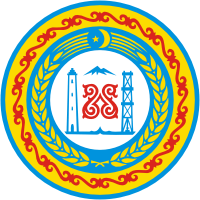 АДМИНИСТРАЦИЯ АЗАМАТ-ЮРТОВСКОГО СЕЛЬСКОГО ПОСЕЛЕНИЯГУДЕРМЕССКОГО МУНИЦИПАЛЬНОГО РАЙОНАЧЕЧЕНСКОЙ РЕСПУБЛИКИПОСТАНОВЛЕНИЕ 28.01.2015                                                                                                           №_02__Об отмене постановления главы администрации сельского поселения от 10.07.2014 № 12	на основании протеста прокурора Гудермесского района от 19.01.2015        № 18-7-12-2015, руководствуясь Федеральным законом от 06.10.2003 № 131-ФЗ «Об общих принципах организации местного самоуправления в Российской Федерации, ПОСТАНОВЛЯЮ:1. Отменить административный регламент исполнения муниципальной функции «Осуществление муниципального жилищного контроля», утвержденный постановлением главы администрации Азамат-Юртовского сельского поселения Гудермесского муниципального района от 10.07.2014 № 12.2. Настоящее постановление вступает в силу со дня его официального опубликования (обнародования).3. Контроль за исполнением настоящего постановления оставляю за собой.Глава администрацииАзамат-Юртовского сельского поселения                                           Э.Х. Эсханов